Python Calculus Activity HandoutStep 1 Python code: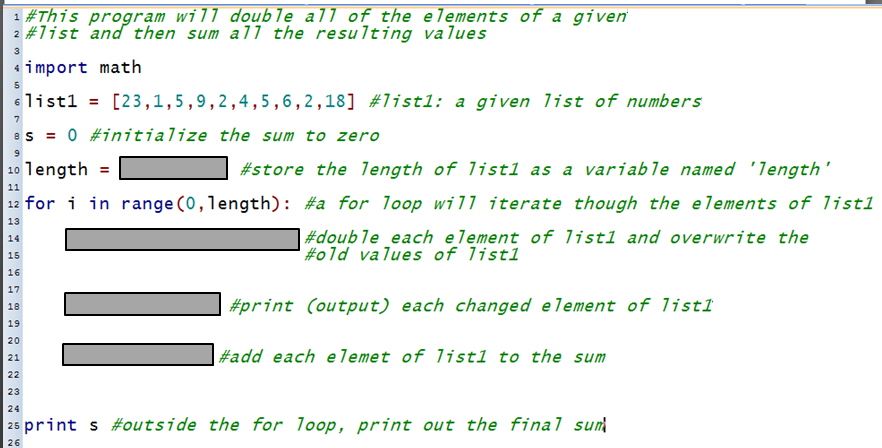 Step 1 Python code ANSWER (missing code is provided) 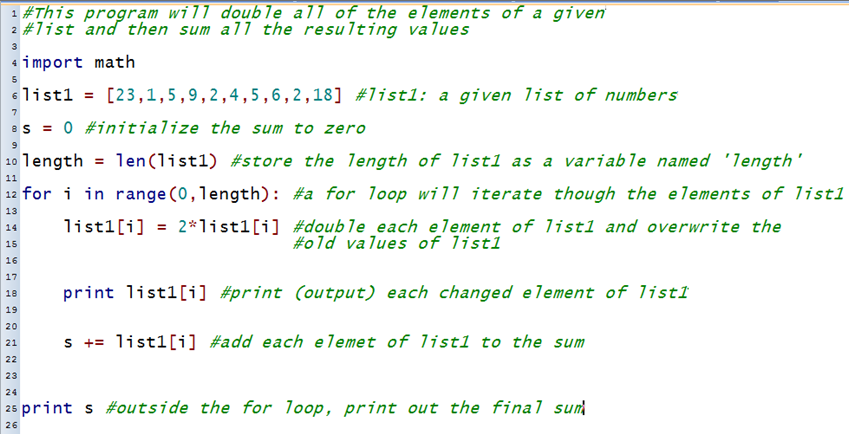 Step 2 Python code: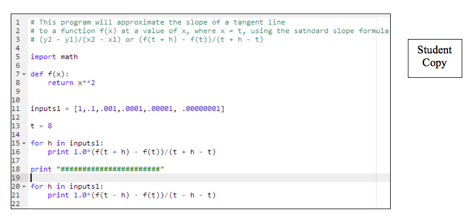 Step 2 Python code ANSWER (missing comments are provided) 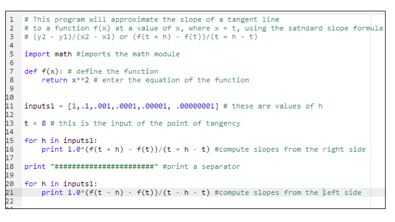 